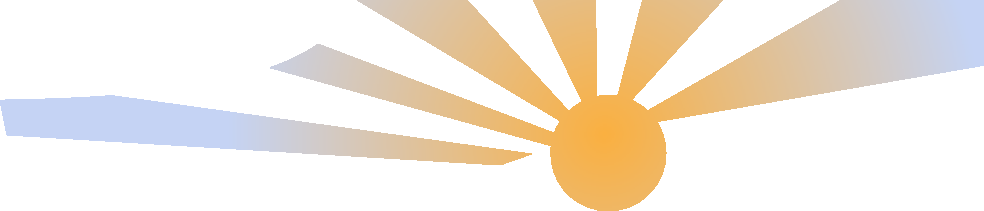 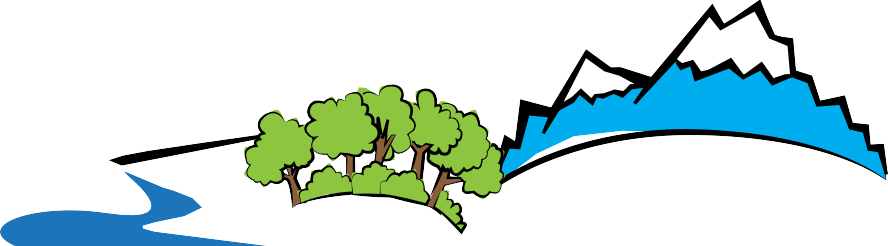 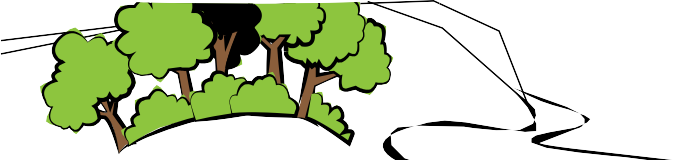 SRES (Special Report on Emission Scenarios) models are grouped into two families: A and B. Each group shares common characteristics, but models within each family have their own unique features.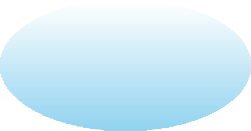 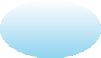 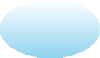 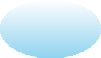 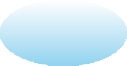 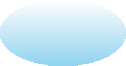 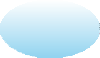 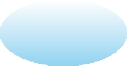 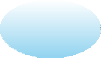 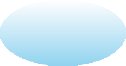 SRESA1 Family	A2 Family	B1 Family	B2 FamilyA1T	A1B	A1F1	A2	B1	B2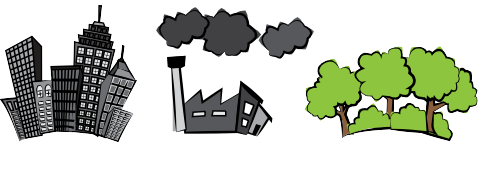 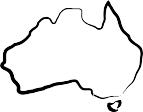 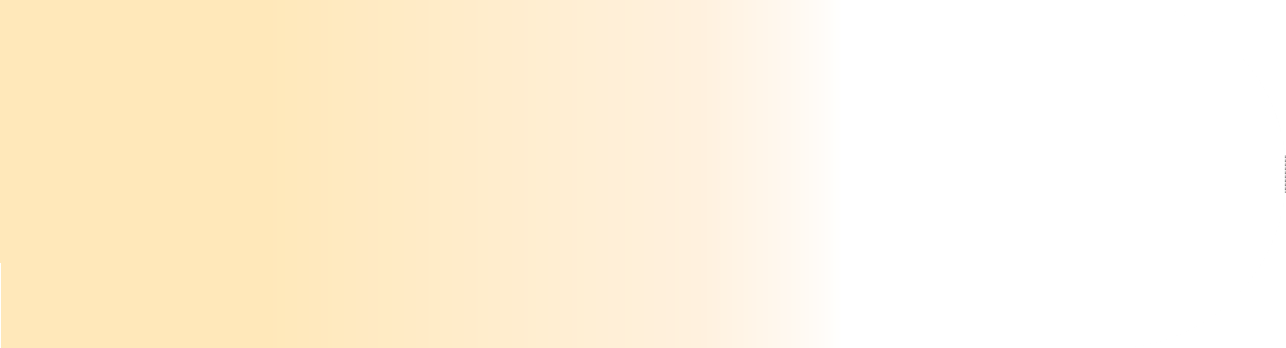 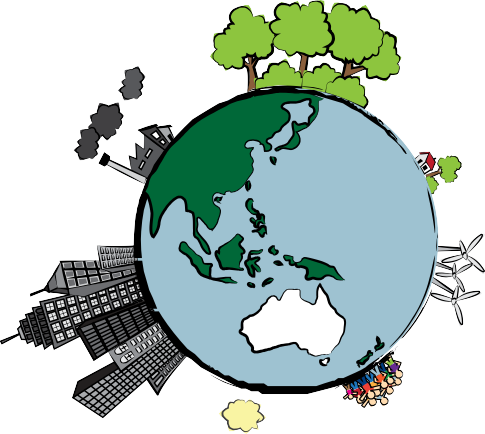 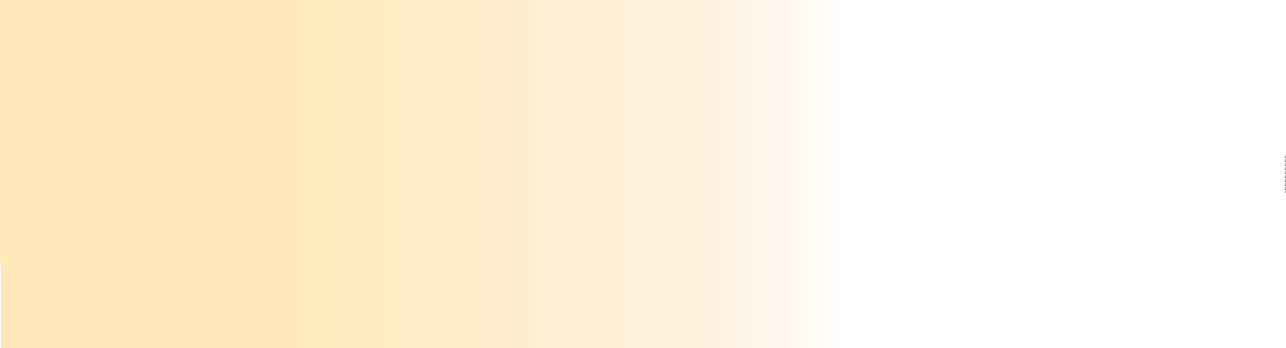 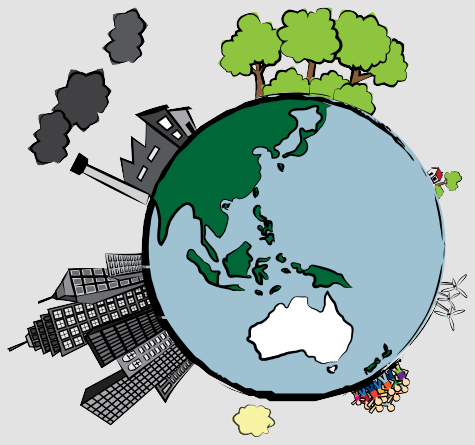 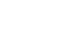 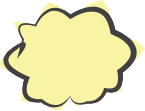 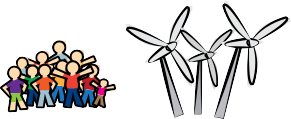 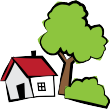 B1 scenario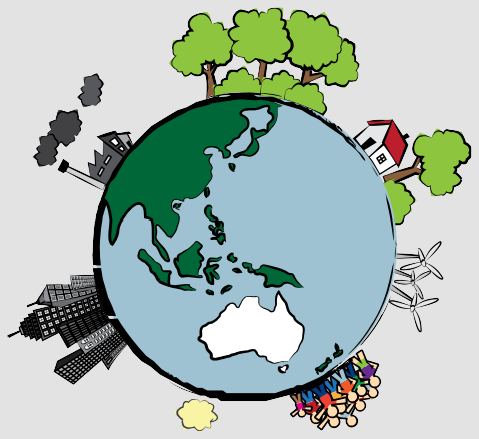 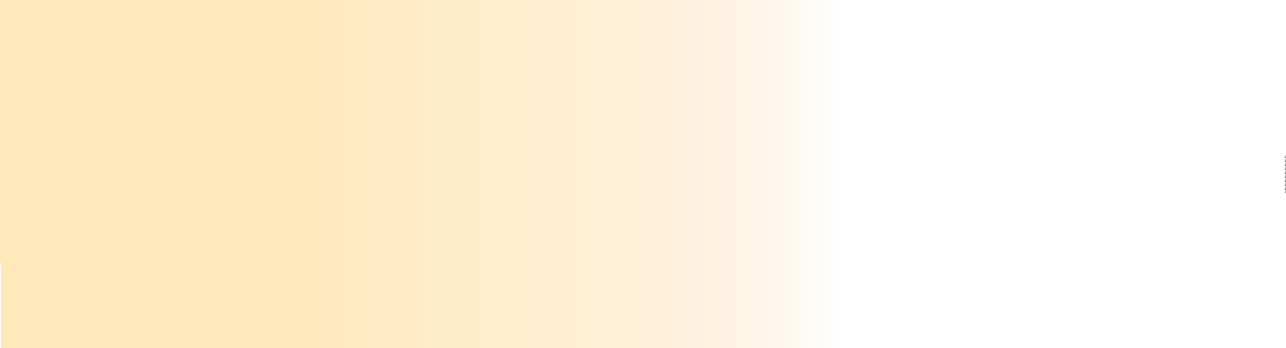 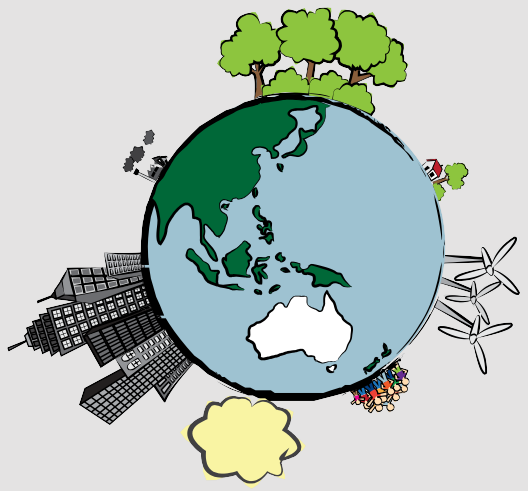 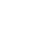 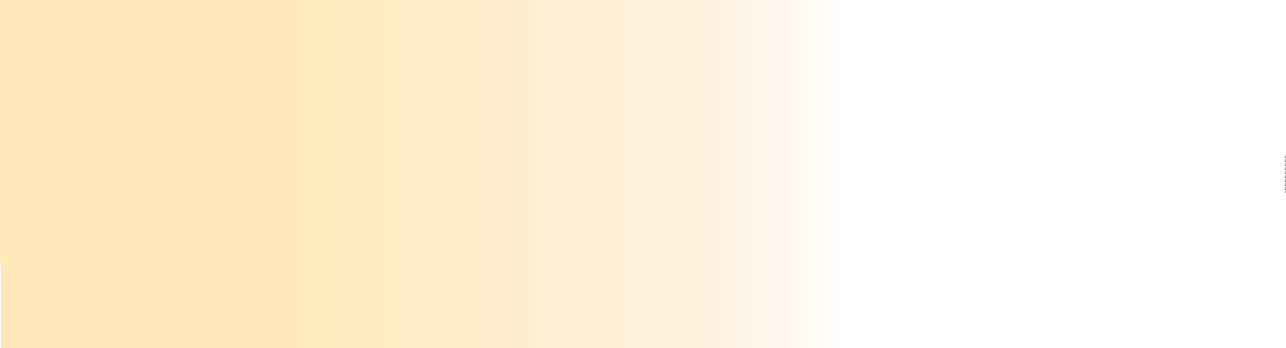 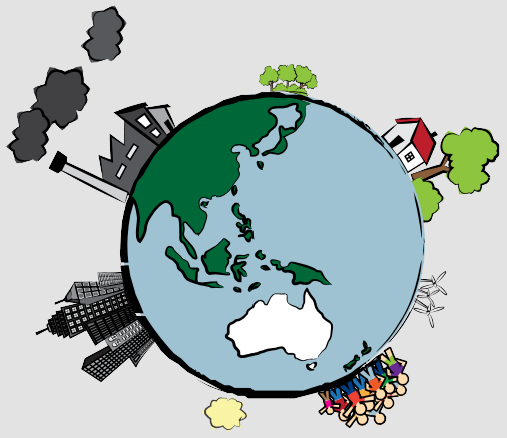 The world of the future is one of: fast economic growth; overall population decline; and increased globalisation and social and cultural interaction.A service and information economy is the main focus, with reductions in traditional industry taking place. There’s also a focus on development of renewable technology with a reduction in non-renewable energy sources. Environmental concern is high and there’s a global approach to more sustainable development.+1-1.5˚C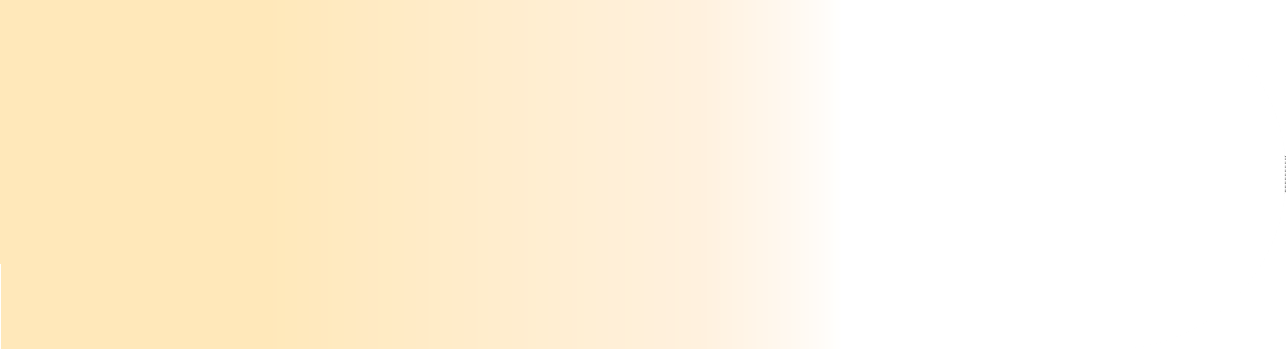 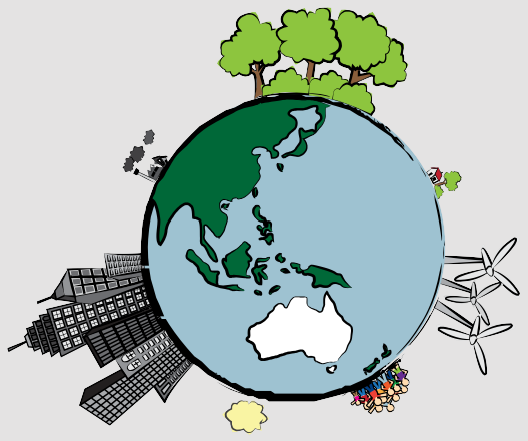 B2 scenarioThe world of the future is one of self-reliance and local identity. Economic growth is moderate and population continues to grow, but at a reduced rate. Per capita income is different between countries as each government makes decisions for its own jurisdiction. Types of energy sources used to generate power are usually non-renewable but there is a trend towards greater useof renewable technology. Environmental concern is high and there is some regional co-operation towards solving environmental problems.+1.5-2˚C